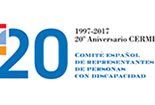 PROPUESTA DE ENMIENDA DEL CERMI AL TEXTO DE LA PROPOSICIÓN DE LEY SOBRE ESTABLECIMIENTO DE UNA PRESTACIÓN DE INGRESOS MÍNIMOS EN EL ÁMBITO DE PROTECCIÓN DE LA SEGURIDAD SOCIALDesde una óptica estricta de las personas con discapacidad, por parte del CERMI se plantea a los Grupos Parlamentarios la presentación de esta enmienda:En el artículo 4.3 de la Proposición de Ley añadir, “para el trabajo” después de “mayores incapacitados”, quedando así: “mayores incapacitados para el trabajo”. JustificaciónLa justificación es que lo que se propone en el texto original induce a confusión y no es correcto jurídicamente. De acuerdo con la Ley General de Seguridad Social, lo que se plantea por el CERMI soluciona el problema suscitado y circunscribe la protección a las personas objetivamente y subjetivamente necesitadas de la misma. Se evitan conceptos jurídicos indeterminados y no se eleva a otras instancias administrativas o judiciales la interpretación de la norma (por ejemplo, podría interpretarse que la expresión en genérico “mayores incapacitados” se refiere a personas con discapacidad incapacitadas judicialmente, lo que complicaría enormemente el acceso a esta prestación).Por tanto se justifica por técnica jurídica, precisión, simplificación y  para evitar más sufrimiento a las familias con derecho a esta nueva prestación. Abril, 2017.CERMIwww.cermi.es